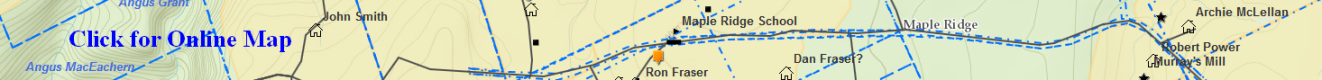 Will_MacGillivray_John(Senior)– (Eigg Mountain Settlement History)Probate file A-308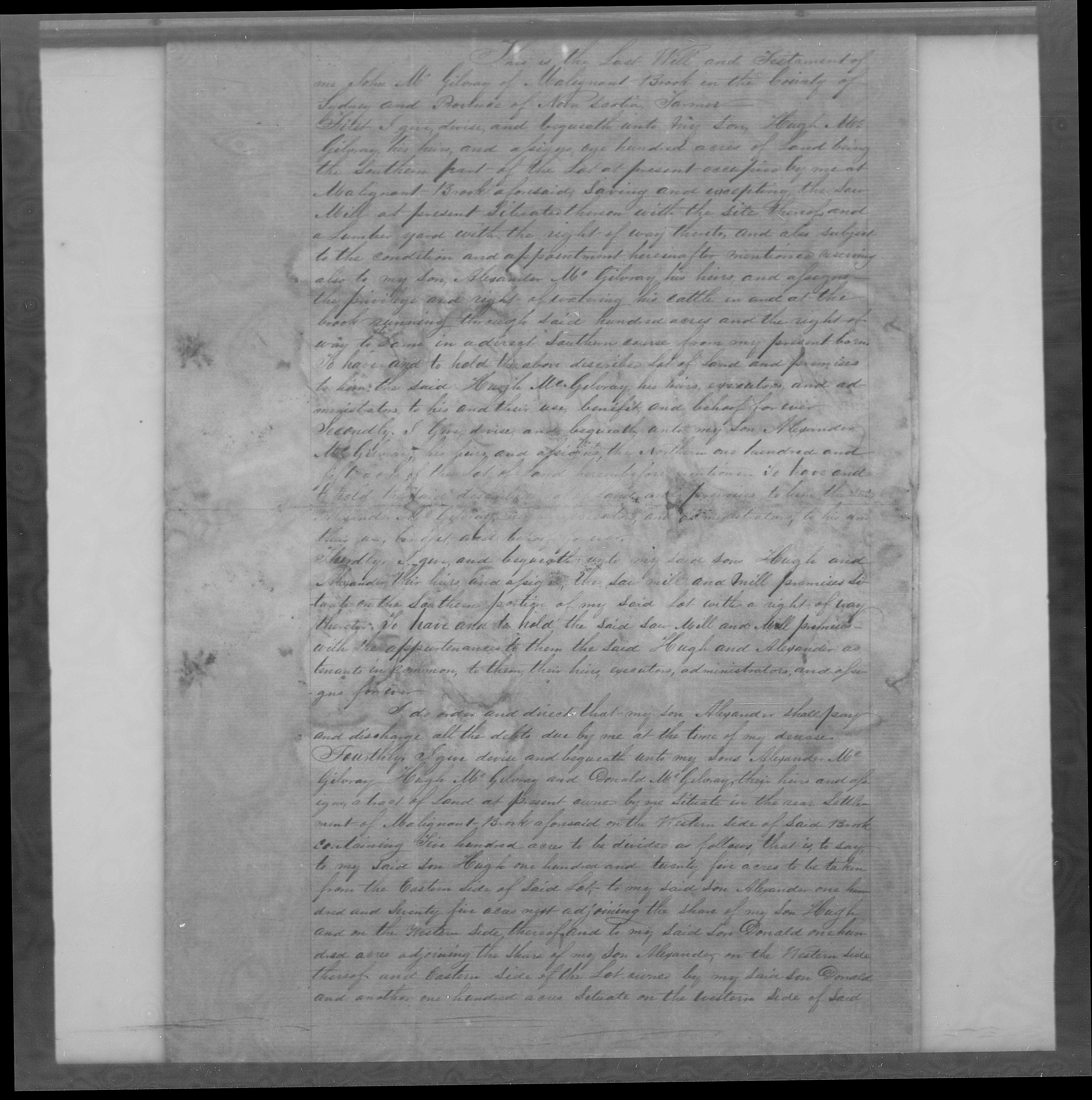 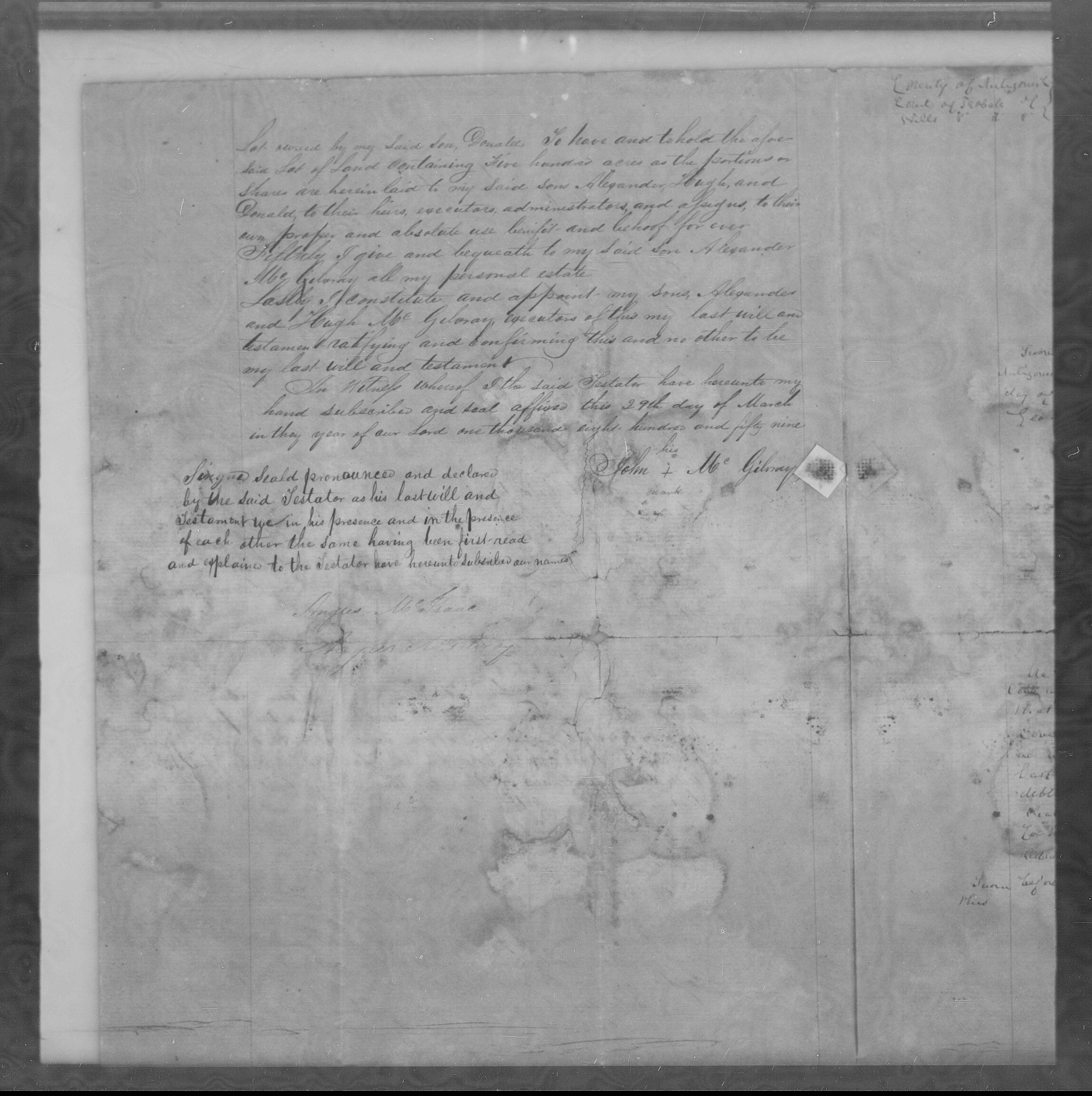 